 БЪЛГАРСКА АКАДЕМИЯ НА НАУКИТЕ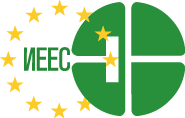                             ИНСТИТУТ ПО ЕЛЕКТРОХИМИЯ И ЕНЕРГИЙНИ СИСТЕМИ				     “АКАДЕМИК  ЕВГЕНИ  БУДЕВСКИ”1113 София, ул. “Акад. Г. Бончев”, бл. 10до НС на ИЕЕСДОКЛАД – МОТИВИРАНО ПРЕДЛОЖЕНИЕ от Председателя на журито ……………………………………….Относно:  резултатите от проведен конкурс на ………………………………………….., за избор на академичната длъжност „професор”, област 4 „Природни науки, математика и информатика“, професионално направление 4.2. Химически науки, научна специалност…………………………………………………………………………..., в Институт по електрохимия и енергийни системи – БАН, за нуждите на секция „………………………………………………“Уважаеми членове на НС на ИЕЕС, Съгласно чл.11, ал. 10 от Правилник за условията и реда за придобиване на научни степени и заемане на академични длъжности в БАН” (в сила от 29.10.2018 г.), чл. 17, ал. 12 от Правилник за условията и реда за придобиване на научни степени и заемане на академични длъжности в ИЕЕС (в сила от 22.11.2018 г.) и в съответствие с Протокол №……………., от проведен конкурс и заседание на журито за избор на академична длъжност „професор” в Институт по електрохимия и енергийни системи – БАН, секция „…………………………….“, като Председател на журито по гореспоменатия конкурс, Ви уведомявам, че членовете на журито единодушно Ви предлагат следното мотивирано предложение за решение: Доц. д-р ………………………………………………… да бъде избран на академична длъжност „професор” в Институт по електрохимия и енергийни системи – БАН за нуждите на секция „…………………………………..“Решението се основава на следните мотиви:Кандидатът напълно отговаря на минималните изисквания съгласно ЗРАСРБ, Правилника за условията и реда за придобиване на научни степени и за заемане на академични длъжности в БАН (в сила от 29.10.2018) и Правилника за условията и реда за придобиване на научни степени и заемане на академични длъжности в ИЕЕС (в сила от 22.11.2018 г.). Документите на кандидата съдържат обосновани приноси и резултати.Всички рецензии и становища са положителни и завършват с мнение кандидатът по конкурса да бъде избран за професор.Всички членове на журито гласуваха с „да“.В подкрепа на горното, този доклад е подписан от всички членове на журито, както следва:				..........Председател :							/......................................... /......Членове :							1.							/......................................... /2.							/......................................... /3.							/......................................... /							4.							/......................................... /							5.							/…………………………. /							6.							/…………………………. /Моля уважаемите членове на НС на ИЕЕС да подкрепят нашия доклад и да изберат кандидат доц. д-р …………………………………….. на академичната длъжност „професор” в Институт по електрохимия и енергийни системи – БАН за нуждите на секция „……………………………………….“.Председател на НЖ:…………………………………../…………………………/